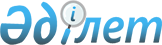 О внесении изменений в решение Аральского районного маслихата Кызылординской области от 29 декабря 2021 года № 191 "О бюджете сельского округа Беларан на 2022-2024 годы"
					
			С истёкшим сроком
			
			
		
					Решение Аральского районного маслихата Кызылординской области от 9 сентября 2022 года № 290. Прекращено действие в связи с истечением срока
      Аральский районный маслихат Кызылординской области РЕШИЛ:
      1. Внести в решение Аральского районного маслихата Кызылординской области от 29 декабря 2021 года № 191 "О бюджете сельского округа Беларан на 2022-2024 годы" следующие изменения:
      пункт 1 изложить в новой редакции:
      "1. Утвердить бюджет сельского округа Беларан на 2022-2024 годы согласно приложениям 1, 2 и 3, в том числе на 2022 год в следующих объемах:
      1) доходы – 43 306 тысяч тенге;
      налоговые поступления – 1 665 тысяч тенге;
      неналоговые поступления – 0;
      поступления от продажи основного капитала – 0;
      поступления трансфертов – 41 641 тысяч тенге;
      2) затраты – 43 306 тысяч тенге;
      3) чистое бюджетное кредитование – 0;
      бюджетные кредиты – 0;
      погашение бюджетных кредитов – 0;
      4) сальдо по операциям с финансовыми активами – 0;
      приобретение финансовых активов – 0;
      поступления от продажи финансовых активов государства – 0;
      5) дефицит (профицит) бюджета– 0;
      6) финансирование дефицита (использование профицита) – 0.".
      Приложения 1 к указанному решению изложить в новой редакции согласно приложению к настоящему решению.
      2. Настоящее решение вводится в действие с 1 января 2022 года и подлежит официальному опубликованию. Бюджет сельского округа Беларан на 2022 год
					© 2012. РГП на ПХВ «Институт законодательства и правовой информации Республики Казахстан» Министерства юстиции Республики Казахстан
				
      Секретарь Аральского районного маслихата 

Б.Турахметов
Приложение к решению
Аральского районного маслихата
от "9" сентября 2022 года № 290Приложение 1 к решению
Аральского районного маслихата
от "29"декабря 2021 года № 191
Категория 
Категория 
Категория 
Категория 
Сумма на
2022 год
тысяч тенге
Класс 
Класс 
Класс 
Сумма на
2022 год
тысяч тенге
Подкласс
Подкласс
Сумма на
2022 год
тысяч тенге
Наименование 
Сумма на
2022 год
тысяч тенге
1
2
3
4
5
1. Доходы
43 306
1
Налоговые поступления
1 665
04
Hалоги на собственность
1 665
1
Hалоги на имущество
12
4
Налог на транспортные средства
1 653
4
Поступления трансфертов
41 641
02
Трансферты из вышестоящих органов государственного управления
41 641
3
Трансферты из бюджета района (города областного значения) 
41 641
Функциональная группа
Функциональная группа
Функциональная группа
Функциональная группа
Сумма на
2022 год
Администратор бюджетных программ
Администратор бюджетных программ
Администратор бюджетных программ
Сумма на
2022 год
Программа
Программа
Сумма на
2022 год
Наименование
Сумма на
2022 год
2. Расходы
43 306
01
Государственные услуги общего характера
29 388
124
Аппарат акима города районного значения, села, поселка, сельского округа
29 388
001
Услуги по обеспечению деятельности акима города районного значения, села, поселка, сельского округа
29 388
05
Здравоохранение
160
124
Аппарат акима района в городе, города районного значения, поселка, села, сельского округа
160
002
Организация в экстренных случаях доставки тяжелобольных людей до ближайшей организации здравоохранения, оказывающей врачебную помощь
160
07
Жилищно-коммунальное хозяйство
452
124
Аппарат акима города районного значения, села, поселка, сельского округа
452
008
Освещение улиц населенных пунктов
211
009
Обеспечение санитарии населенных пунктов
241
3.Чистое бюджетное кредитование
13 306
08
Культура, спорт, туризм и информационное пространство
13 306
124
Аппарат акима города районного значения, села, поселка, сельского округа
13 306
006
Поддержка культурно-досуговой работы на местном уровне
0
Бюджетные кредиты
0
5
Погашение бюджетных кредитов
0
4. Сальдо по операциям с финансовыми активами
0
Приобретение финансовых активов
0
5. Дефицит (профицит) бюджета
0
6. Финансирование дефицита (использование профицита) бюджета
0
8
Используемые остатки бюджетных средств
0
1
Свободные остатки бюджетных средств
0
01
Свободные остатки бюджетных средств
0
2
Остатки бюджетных средств на конец отчетного периода
0
01
Остатки бюджетных средств на конец отчетного периода
0